Kontaktbólkar hjá 2. flokki 2020 í Skúlanum við Løgmannabreyt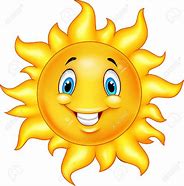 Bjarma 280324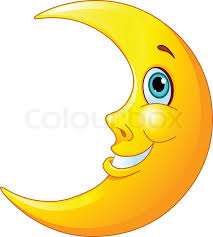 Birgit 280360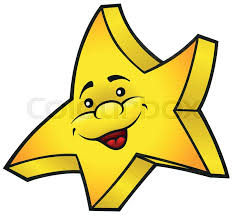 Tóra 217794AndrewAronBenjaminBoasBrandurBirgarDánjalFilipGunnleivurHansJónasJónatan DJósefJónatan SJulianMilanSólja ASímunBjørgEimiElsebethEmiliaElisaEvaIdaJónaLeaMalanMarjunRanjaRóSáraSólja N